19 MAGGIO“EMPORIUM: IL LUNGO MAGGIO DEL SECOLO BREVE “Paolo Barbaro e Simone PonziORE 18.00 Ridotto del teatro G. Magnani La manifestazione si svolge anche in caso di maltempo L’ evento è gratuitoNumeri telefonici, mail e sito internet per informazioni: Casa Cremonini Tel. 0524.83377Iat.fidenza@terrediverdi.itterrediverdi.it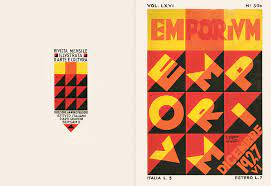 Emporium è stata una celebre rivista italiana di arti e grafica, stampata a Bergamo dall'Istituto italiano di arti grafiche. 

Fondata nel 1895, la pubblicazione è continuata fino al 1964. Per molti decenni la rivista ha rappresentato un punto di riferimento importante per l'arte italiana. 

La rivista appartiene al genere delle riviste illustrate. Sorse su ispirazione della pubblicazione inglese The Studio. An illustrated magazine of fine and applied art, apparsa a Londra nel 1893, e non mancò, in seguito, di ispirarsi ad altre riviste del genere, in particolare alle tedesche Pan (sorta nel 1895 a Berlino) e Jugend – Münchner illustrierte Wochenschrift für Kunst und Leben (apparsa a Monaco nel 1896). 

Per questa sua apertura internazionale, Emporium svolse un ruolo importante nel far conoscere le maggiori correnti artistiche europee (dai Preraffaelliti allo Jugendstil), contribuendo ad orientare i gusti artistici in Italia.

Simone PonziNato a Fidenza inizia a dipingere giovanissimo seguendo il nonno Ettore Ponzi, protagonista nel dopoguerra della pittura di paesaggio nella provincia di Parma. Diplomato all’Accademia di Belle Arti di Bologna Simone Ponzi vanta una lunga carriera in ambito artistico, iniziata nel 1995 alla Galleria d’Arte Contemporanea Mazzocchi di Parma con l’organizzazione di  mostre ed eventi culturali e con l’allestimento di importanti rassegne di arte contemporanea che lo porteranno a collaborare con le grandi personalità dell’arte e della cultura parmigiana e nazionale. Tiene conferenze e seminari d’arte su invito di istituzioni pubbliche e private. All’attività di docente storico dell’arte affianca l’attività pittorica, con particolare attenzione all’indagine sul paesaggio che sfocia nella partecipazione a premi e mostre sul territorio nazionale.